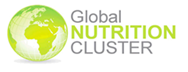 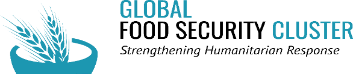 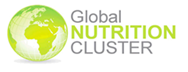 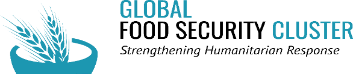 MEETING AGENDAACTION POINTSTYPE of MEETING:Inter-Cluster Nutrition Working Group TeleconferenceDATEMonday, 2 September 2019, 14.00 – 15.00 CETCHAIRAnnaMINUTES TAKERDankaPARTICIPANTSAnna, Bruno, Cyril, Riccardo, Alessandro, Danka, Lindsey, Ben1Action points from the last call (15/07)Anna2Update from the 21-22 August workshop and a draft workplan for the 4 clusters’ integration workAnna3Introduction of the new helpdesk on IntegrationAnna4AoB: How NGOs can be more involved in ICNWGLindseyNo.WHATWHODEADLINE11.1 Comment to the DRAFT Inter-cluster integration workplan to be provided by 9/09 1.2 Comment to Background note, after Riccardo shares with ICNWG ALLBy Friday 6Remaining from 15/07 callRemaining from 15/07 callRemaining from 15/07 callRemaining from 15/07 call22.1. Share country action plan from CAR2.1. Gwen55.2. Follow up with Health and WASH clusters for potential participation in Chad training5.2. Anna and DankaDISCUSSIONSDISCUSSIONSDISCUSSIONSDISCUSSIONSUPDATE on Action points from the last callUPDATE on Action points from the last callUPDATE on Action points from the last callUPDATE on Action points from the last callNo.WHATWHOStatus1Draft and share concept note with agenda and participants of the upcoming August meetingRiccardo Done22.1. Share country action plan from CAR2.2. Support follow ups with nutrition and health country coordinators from CAR2.3. Meet country cluster coordinators in CAR to support follow ups2.1. Gwen2.2. Anna2.3. Cyril2.1 Under revision with Gwen, will share as soon as we get a final version2.2 Done2.3 Not done, Cyril visit to CAR cancelled44.1. Circulate the GNC partners’ meeting report4.2. Assess ICNWG involvement in discussed proposals on the nutrition-sensitive group under the GTAM4.1. Anna4.2. Members4.1 Done4.2 No requests for the group arrived so far55.1. Consider FAO participation in Chad training5.2. Follow up with Health and WASH clusters for potential participation in Chad training5.1. Darana5.2. Anna5.1 Riccardo and Danka are appointed. Cyril proposes to join5.2 We await feedback from WASH and Health clusters Update from the 21-22 August workshop and a draft workplan for the 4 clusters’ integration work The meeting was attended by the 4 Global cluster coordinators (Stefano, Linda, Dominique, Bruno) plus Darana and Nourhu (FAO), Anna, Danka and Riccardo. Priority focus countries identified: CAR, Chad, Nigeria, Ethiopia, South Sudan, DRC, Yemen, Somalia, Niger, Afghanistan, Madagascar. Up to 2 other countries can be included.The main outcome from the meeting was a joint 2 years DRAFT workplan on inter-cluster integration. (NOTE: Draft workplan was sent ahead the call for the members to provide comments, if any)The mission to Chad will have a larger set of activities, combining National level nutrition-sensitive training as planned, and sub-national multi-sectoral planning (as explained by Riccardo)A Background note was drafted by Riccardo and will be shared with ICNWG members. This is to set the ground around the inter-cluster work and linkages with development work. As soon as feedback are provided ToR to Chad mission would follow.The articulation between the 4 clusters joint planning and ICNWG is yet to be discussed/reflected upon. The Helpdesk will act as a link between the two initiativesIntroduction of Helpdesk on Integration (Danka). Main missions:Support Case studies on integrationConduct integration trainings and assure follow-up of joint action plansDay-to-Day support to countries Learning and capitalisation activities, etc. Reporting, donor event.AOB. How NGOs can contribute to ICNWGThe ICNWG workplan is very cluster orientedNGOs as member of cluster can potentially contributeAreas of contribution can be potentially Case studies and support to focus countries.AP: Members from NGO will look at ICNWG action plan to identify potential participation.Next Teleconference: Monday, 7 October 2019 at 15.00-16.00 CET (09.00-10.00 ET) Update from the 21-22 August workshop and a draft workplan for the 4 clusters’ integration work The meeting was attended by the 4 Global cluster coordinators (Stefano, Linda, Dominique, Bruno) plus Darana and Nourhu (FAO), Anna, Danka and Riccardo. Priority focus countries identified: CAR, Chad, Nigeria, Ethiopia, South Sudan, DRC, Yemen, Somalia, Niger, Afghanistan, Madagascar. Up to 2 other countries can be included.The main outcome from the meeting was a joint 2 years DRAFT workplan on inter-cluster integration. (NOTE: Draft workplan was sent ahead the call for the members to provide comments, if any)The mission to Chad will have a larger set of activities, combining National level nutrition-sensitive training as planned, and sub-national multi-sectoral planning (as explained by Riccardo)A Background note was drafted by Riccardo and will be shared with ICNWG members. This is to set the ground around the inter-cluster work and linkages with development work. As soon as feedback are provided ToR to Chad mission would follow.The articulation between the 4 clusters joint planning and ICNWG is yet to be discussed/reflected upon. The Helpdesk will act as a link between the two initiativesIntroduction of Helpdesk on Integration (Danka). Main missions:Support Case studies on integrationConduct integration trainings and assure follow-up of joint action plansDay-to-Day support to countries Learning and capitalisation activities, etc. Reporting, donor event.AOB. How NGOs can contribute to ICNWGThe ICNWG workplan is very cluster orientedNGOs as member of cluster can potentially contributeAreas of contribution can be potentially Case studies and support to focus countries.AP: Members from NGO will look at ICNWG action plan to identify potential participation.Next Teleconference: Monday, 7 October 2019 at 15.00-16.00 CET (09.00-10.00 ET) Update from the 21-22 August workshop and a draft workplan for the 4 clusters’ integration work The meeting was attended by the 4 Global cluster coordinators (Stefano, Linda, Dominique, Bruno) plus Darana and Nourhu (FAO), Anna, Danka and Riccardo. Priority focus countries identified: CAR, Chad, Nigeria, Ethiopia, South Sudan, DRC, Yemen, Somalia, Niger, Afghanistan, Madagascar. Up to 2 other countries can be included.The main outcome from the meeting was a joint 2 years DRAFT workplan on inter-cluster integration. (NOTE: Draft workplan was sent ahead the call for the members to provide comments, if any)The mission to Chad will have a larger set of activities, combining National level nutrition-sensitive training as planned, and sub-national multi-sectoral planning (as explained by Riccardo)A Background note was drafted by Riccardo and will be shared with ICNWG members. This is to set the ground around the inter-cluster work and linkages with development work. As soon as feedback are provided ToR to Chad mission would follow.The articulation between the 4 clusters joint planning and ICNWG is yet to be discussed/reflected upon. The Helpdesk will act as a link between the two initiativesIntroduction of Helpdesk on Integration (Danka). Main missions:Support Case studies on integrationConduct integration trainings and assure follow-up of joint action plansDay-to-Day support to countries Learning and capitalisation activities, etc. Reporting, donor event.AOB. How NGOs can contribute to ICNWGThe ICNWG workplan is very cluster orientedNGOs as member of cluster can potentially contributeAreas of contribution can be potentially Case studies and support to focus countries.AP: Members from NGO will look at ICNWG action plan to identify potential participation.Next Teleconference: Monday, 7 October 2019 at 15.00-16.00 CET (09.00-10.00 ET) Update from the 21-22 August workshop and a draft workplan for the 4 clusters’ integration work The meeting was attended by the 4 Global cluster coordinators (Stefano, Linda, Dominique, Bruno) plus Darana and Nourhu (FAO), Anna, Danka and Riccardo. Priority focus countries identified: CAR, Chad, Nigeria, Ethiopia, South Sudan, DRC, Yemen, Somalia, Niger, Afghanistan, Madagascar. Up to 2 other countries can be included.The main outcome from the meeting was a joint 2 years DRAFT workplan on inter-cluster integration. (NOTE: Draft workplan was sent ahead the call for the members to provide comments, if any)The mission to Chad will have a larger set of activities, combining National level nutrition-sensitive training as planned, and sub-national multi-sectoral planning (as explained by Riccardo)A Background note was drafted by Riccardo and will be shared with ICNWG members. This is to set the ground around the inter-cluster work and linkages with development work. As soon as feedback are provided ToR to Chad mission would follow.The articulation between the 4 clusters joint planning and ICNWG is yet to be discussed/reflected upon. The Helpdesk will act as a link between the two initiativesIntroduction of Helpdesk on Integration (Danka). Main missions:Support Case studies on integrationConduct integration trainings and assure follow-up of joint action plansDay-to-Day support to countries Learning and capitalisation activities, etc. Reporting, donor event.AOB. How NGOs can contribute to ICNWGThe ICNWG workplan is very cluster orientedNGOs as member of cluster can potentially contributeAreas of contribution can be potentially Case studies and support to focus countries.AP: Members from NGO will look at ICNWG action plan to identify potential participation.Next Teleconference: Monday, 7 October 2019 at 15.00-16.00 CET (09.00-10.00 ET) 